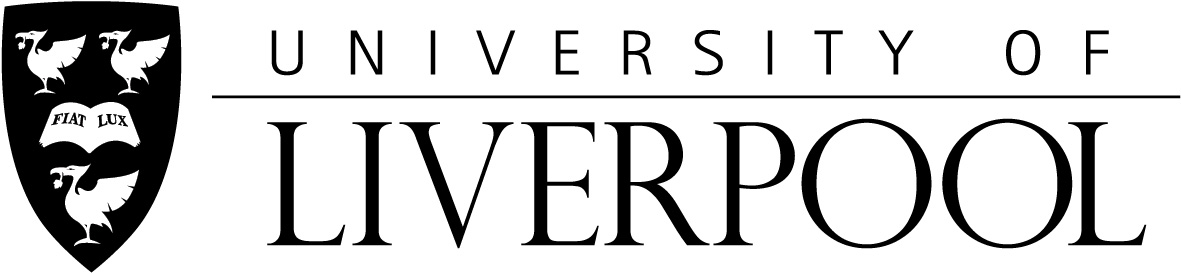 Application for Consideration of Mitigating Circumstances Full name: ……………………………………………………………………………….Registration number: …………………………………………………………………….Programme of study:………………………………………………………………….….Year of study: …………………Modules affected by mitigating circumstancesDetails of mitigating circumstancesPlease provide a description of the mitigating circumstances that may have affected your performance in the above modules, including the time period over which these circumstances occurred.  Please state what aspect(s) of the assessment you feel have been affected.Supporting documentationPlease list all the documentation provided in support of your claim.  The documentation should be stapled to this form.  Medical claims should be supported by a medical note, other claims should be supported by appropriate documentation (for example, police reports, insurance reports).  Student declarationI confirm that all the information contained in this statement is accurate and complete to the best of my knowledge.  I consent to the information being used by the Mitigating Circumstances Committee, and understand that the information will be treated in the strictest confidence.Signature of student:…………………………………………. Date:…………………FOR USE BY THE CHAIR OF THE MITIGATING CIRCUMSTANCES COMMITTEE ONLYI recommend that the following action be taken in respect of this claim:Signature of Chair:……………………………………………………………………...Date: ………………………………………… Module CodeModule NameAssessment missed/affected